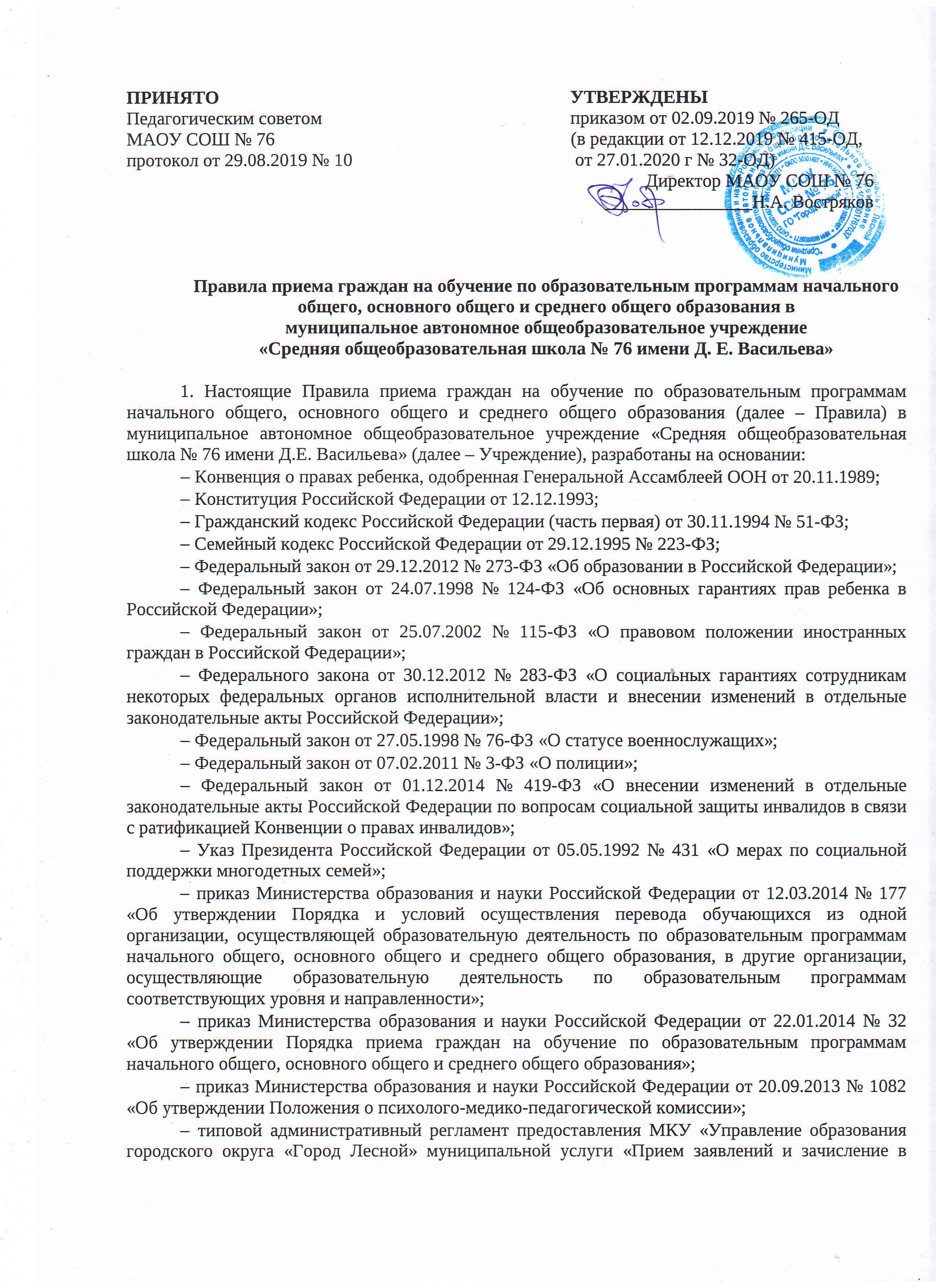 муниципальное общеобразовательное учреждение городского округа «Город Лесной», утвержденный постановлением администрации городского округа «Город Лесной» от 14.10.2016 № 1390. 2. Настоящие Правила регламентируют прием граждан Российской Федерации (далее – граждане, дети) в Учреждение, осуществляющее образовательную деятельность по образовательным программам начального общего, основного общего и среднего общего образования. 3. Прием иностранных граждан и лиц без гражданства, в том числе соотечественников за рубежом, в Учреждение для обучения по образовательным программам начального общего, основного общего и среднего общего образования за счет бюджетных ассигнований федерального бюджета, бюджета Свердловской области и местного бюджета осуществляется в соответствии с международными договорами Российской Федерации, Федеральным законом от 29 декабря 2012 № 273-Ф3 «Об образовании в Российской Федерации», приказом Министерства образования и науки Российской Федерации от 22.01.2014 № 32 «Об утверждении Порядка приема граждан на обучение по образовательным программам начального общего, основного общего и среднего  общего образования» и настоящими Правилами. 4. Настоящие Правила обеспечивают и регламентируют прием в Учреждение  граждан, имеющих право на получение общего образования соответствующего уровня, следующих категорий: лиц, проживающих на территории городского округа «Город Лесной», закрепленной Постановлением администрации городского округа «Город Лесной» за Учреждением (далее – закрепленная территория); лиц, не проживающих на территории, закрепленной за Учреждением, и поступающих в первый класс при наличии свободных (вакантных) мест; лиц, поступающих в течение учебного года в первый класс или во второй и последующий классы на свободные (вакантные) места.5. В приеме в Учреждение может быть отказано только по причине отсутствия в нем свободных мест, за исключением случаев, предусмотренных частями 5 и 6 статьи 67 и статьей 88 Федерального закона от 29.12.2012 № 273-ФЗ «Об образовании в Российской Федерации». В случае отсутствия мест в Учреждении родители (законные представители) ребенка для решения вопроса о его устройстве в другую общеобразовательную организацию обращаются непосредственно в МКУ «Управление образования администрации городского округа «Город Лесной». 6. Прием лиц на обучение по образовательным программам начального общего, основного общего образования осуществляется на общедоступной основе, без вступительных испытаний (процедур отбора), если иное не предусмотрено Федеральным законом от 29.12.2012 № 273-ФЗ «Об образовании в Российской Федерации». Прием на обучение в профильных классах и (или) классах с углубленным изучением предметов осуществляется в соответствии с Положением о классах профильного обучения в муниципальном автономном общеобразовательном учреждении «Средняя общеобразовательная школа № 76 имени Д. Е. Васильева»  в соответствии с частью 5 статьи 67 Федерального закона от 29.12.2012 № 273-ФЗ «Об образовании в Российской Федерации». 7. С целью ознакомления родителей (законных представителей) поступающего с Уставом Учреждения, лицензией на осуществление образовательной деятельности, со свидетельством о государственной аккредитации Учреждения, с образовательными программами и другими документами, регламентирующими деятельность организации и осуществления образовательной деятельности, правами и обязанностями обучающихся, Постановлением администрации городского округа «Город Лесной» «Об утверждении Перечня закрепленных территорий городского округа «Город Лесной» за муниципальными общеобразовательными учреждениями», издаваемым не позднее 1 февраля текущего года (далее - распорядительный акт), Учреждение размещает копии указанных документов на информационном стенде и (или) в сети Интернет на официальном сайте Учреждения. 8. Родители (законные представители) несовершеннолетних обучающихся имеют право выбрать до завершения получения ребенком основного общего образования с учетом мнения ребенка, а также с учетом рекомендаций психолого-медико-педагогической комиссии (при их наличии) формы получения образования и формы обучения, язык, языки образования, факультативные и элективные учебные предметы, курсы, дисциплины (модули) из перечня, предлагаемого Учреждением. 9. С целью проведения организованного приема граждан в первый класс Учреждения размещает на информационном стенде, на официальном сайте в сети Интернет, в средствах массовой информации (в том числе электронных) информацию о:  количестве мест в первых классах не позднее 10 календарных дней с момента издания распорядительного акта о закрепленной территории;  о наличии свободных мест для приема детей, не проживающих на закрепленной территории, не позднее 1 июля. 10. Прием граждан в Учреждение осуществляется по личному заявлению родителя (законного представителя) ребенка при предъявлении оригинала документа, удостоверяющего личность родителя (законного представителя), либо оригинала документа, удостоверяющего личность иностранного гражданина и лица без гражданства в Российской Федерации в соответствии со статьей 10 Федерального закона от 25 июля 2002 г. № 115-ФЗ «О правовом положении иностранных граждан в Российской Федерации». Учреждение может осуществлять прием указанных заявлений в форме электронного документа с использованием информационно-телекоммуникационных сетей общего пользования (при наличии). В заявлении родителями (законными представителями) ребенка указываются следующие сведения: а) фамилия, имя, отчество (последнее – при наличии) ребенка; б) дата и место рождения ребенка; в) фамилия, имя, отчество (последнее – при наличии) родителей (законных представителей) ребенка; г) адрес места жительства ребенка, его родителей (законных представителей); д) контактные телефоны родителей (законных представителей) ребенка. Форма заявления приведена в Приложении № 1 к настоящим Правилам. Для приема в Учреждение:  родители (законные представители) детей, проживающих на закрепленной территории, для зачисления ребенка в первый класс дополнительно предъявляют оригинал свидетельства о рождении ребенка или документ, подтверждающий родство заявителя, свидетельство о регистрации ребенка по месту жительства или по месту пребывания на закрепленной территории или документ, содержащий сведения о регистрации ребенка по месту жительства или по месту пребывания на закрепленной территории;  родители (законные представители) детей, не проживающих на закрепленной территории, дополнительно предъявляют свидетельство о рождении ребенка. Родители (законные представители) детей, являющихся иностранными гражданами или лицами без гражданства, дополнительно предъявляют документ, подтверждающий родство заявителя (или законность представления прав ребенка), и документ, подтверждающий право заявителя на пребывание в Российской Федерации. Иностранные граждане и лица без гражданства все документы представляют на русском языке или вместе с заверенным в установленном порядке переводом на русский язык. Копии предъявляемых при приеме документов хранятся в Учреждении на время обучения ребенка. 11. Родители (законные представители) детей имеют право по своему усмотрению представлять другие документы, в том числе медицинское заключение о состоянии здоровья ребенка. 12. При приеме на обучение по имеющим государственную аккредитацию образовательным программам начального общего и основного общего образования выбор языка образования, изучаемых родного языка из числа языков народов Российской Федерации, в том числе русского языка как родного языка, государственных языков республик Российской Федерации осуществляется по заявлениям родителей (законных представителей) детей. 13. При приеме в Учреждение для получения среднего общего образования предоставляется аттестат об основном общем образовании установленного образца. 14. Требование предоставления других документов в качестве основания для приема детей в Учреждение не допускается. 15. Факт ознакомления родителей (законных представителей) ребенка с лицензией на осуществление образовательной деятельности, свидетельством о государственной аккредитации Учреждения, уставом Учреждения, с образовательными программами и документами, регламентирующими организацию и осуществление образовательной деятельности, правами и обязанностями обучающихся фиксируется в заявлении о приеме и заверяется личной подписью родителей (законных представителей) ребенка. Подписью родителей (законных представителей) ребенка фиксируется также согласие на обработку их персональных данных и персональных данных ребенка в порядке, установленном законодательством Российской Федерации.16. Прием заявлений в первый класс Учреждения осуществляется с 1 февраля по 30 июня – для: -граждан, поступающих в первый класс и проживающих на территории, закрепленной за Учреждением; -граждан, поступающих в первый класс и проживающих в одной семье и имеющих общее место жительства с братьями и (или) сестрами, обучающимися в Учреждении.Зачисление в Учреждение оформляется распорядительным актом Учреждения в течение 7 рабочих дней после приема документов. Для детей, не проживающих на закрепленной территории, прием заявлений в первый класс начинается с 1 июля текущего года до момента заполнения свободных мест, но не позднее 5 сентября текущего года. Учреждение, закончив прием в первый класс всех детей, проживающих на закрепленной территории, осуществляет прием детей, не проживающих на закрепленной территории, ранее 1 июля. 17. Для удобства родителей (законных представителей) Учреждение имеет право устанавливать график приема документов. 18. При приеме на обучение преимущественным правом обладают граждане, имеющие право на первоочередное предоставление места в учреждении в соответствии с законодательством Российской Федерации. В соответствии с Федеральным законом от 07.02.2011 № 3-ФЗ «О полиции» (ст. 46) данная льгота установлена для следующих категорий граждан: дети сотрудников полиции; дети сотрудника полиции, погибшего (умершего) вследствие увечья или иного повреждения здоровья, полученных в связи с выполнением служебных обязанностей; дети сотрудника полиции, умершего вследствие заболевания, полученного в период прохождения службы в полиции; дети гражданина Российской Федерации, уволенного со службы в полиции вследствие увечья или иного повреждения здоровья, полученных в связи с выполнением служебных обязанностей и исключивших возможность дальнейшего прохождения службы в полиции; дети гражданина Российской Федерации, умершего в течение одного года после увольнения со службы в полиции вследствие увечья или иного повреждения здоровья, полученных в связи с выполнением служебных обязанностей, либо вследствие заболевания, полученного в период прохождения службы в полиции, исключивших возможность дальнейшего прохождения службы в полиции; дети, находящиеся (находившиеся) на иждивении сотрудника полиции, гражданина Российской Федерации, указанных в пунктах 1 - 5 части 6 статьи 46 Федерального закона «О полиции». В соответствии с Федеральным законом от 27.05.1998 № 76-ФЗ «О статусе военнослужащих» (ст. 19, 23, 24) данная льгота установлена для следующих категорий граждан: дети военнослужащих по месту жительства их семей; дети граждан, уволенных с военной службы, - не позднее месячного срока с момента обращения;  дети военнослужащих, погибших (умерших) в период прохождения военной службы, проходивших военную службу по контракту и погибших (умерших) после увольнения с военной службы по достижении ими предельного возраста пребывания на военной службе, по состоянию здоровья или в связи с организационно-штатными мероприятиями. Данной льготой указанная категория граждан может воспользоваться в течение одного года со дня гибели (смерти) кормильца. В соответствии с Федеральным законом Российской Федерации от 30.12.2012 № 283-ФЗ «О социальных гарантиях сотрудникам некоторых федеральных органов исполнительной власти и внесении изменений в отдельные законодательные акты Российской Федерации» (ст. 13, п. 14) данная льгота установлена для детей сотрудников, имеющих специальные звания и проходящих службу в учреждениях и органах уголовно-исполнительной системы, федеральной противопожарной службы, Государственной противопожарной службы, органах по контролю за оборотом наркотических средств и психотропных веществ и таможенных органах Российской Федерации (далее – сотрудников), а именно:  дети сотрудника; дети сотрудника, погибшего (умершего) вследствие увечья или иного повреждения здоровья, полученных в связи с выполнением служебных обязанностей; дети сотрудника, умершего вследствие заболевания, полученного в период прохождения службы в учреждениях и органах; дети гражданина Российской Федерации, уволенного со службы в учреждениях и органах вследствие увечья или иного повреждения здоровья, полученных в связи с выполнением служебных обязанностей и исключивших возможность дальнейшего прохождения службы в учреждениях и органах;  дети гражданина Российской Федерации, умершего в течение одного года после увольнения со службы в учреждениях и органах вследствие увечья или иного повреждения здоровья, полученных в связи с выполнением служебных обязанностей, либо вследствие заболевания, полученного в период прохождения службы в учреждениях и органах, исключивших возможность дальнейшего прохождения службы в учреждениях и органах; дети, находящиеся (находившимся) на иждивении сотрудников, относящихся к вышеперечисленным категориям граждан Российской Федерации. В соответствии с Федеральным законом от 29.12.2012 N 273-ФЗ "Об образовании в Российской Федерации" и Семейным кодексом Российской Федерации (в редакции от 02.12.2019 г. № 411-ФЗ) право преимущественного приема имеют дети, проживающие в одной семье и имеющие общее место жительства с братьями и  (или) сестрами, обучающимися в Учреждении.19. Дети с ограниченными возможностями здоровья принимаются на обучение по адаптированной основной общеобразовательной программе только с согласия их родителей (законных представителей) и на основании рекомендаций психолого-медико-педагогической комиссии. 20. Документы, представленные родителями (законными представителями) детей, регистрируются в журнале приема заявлений. После регистрации заявления родителям (законным представителям) выдается расписка в получении документов, содержащая информацию о регистрационном номере заявления о приеме ребенка в Учреждение о перечне представленных документов. Расписка заверяется подписью должностного лица Учреждения, ответственного за прием документов, и печатью Учреждения (Приложение № 2 к настоящим Правилам). 21. Распорядительные акты Учреждения о приеме детей на обучение размещаются на информационном стенде Учреждения в день их издания. 22. На каждого ребенка, зачисленного в Учреждение, заводится личное дело, в котором хранятся копии всех предоставленных документов. 23. В случае выявления оснований для отказа в зачислении должностное лицо Учреждения в течение трех рабочих дней с даты регистрации заявления готовит уведомление заявителю об отказе в предоставлении услуги (Приложении № 3 к настоящим Правилам). Уведомление об отказе в предоставлении услуги выдается лично заявителю либо направляется письмом по адресу, указанному в заявлении на предоставление услуги. 24. Зачисление в первый класс в течение учебного года или во второй и последующий классы осуществляется при условии наличия свободных мест в классе по заявлению с приложением документов, в соответствии с п. 10 настоящих Правил. Дополнительно для зачисления предоставляется личное дело обучающегося, а при приеме во второй и последующие классы личное дело обучающегося и документы, содержащие информацию об успеваемости обучающегося в текущем учебном году (выписка из классного журнала с текущими отметками и результатами промежуточной аттестации), заверенные печатью исходной организации и подписью ее руководителя (уполномоченного им лица), выданные Учреждением, в котором он обучался ранее (в соответствии с Приказом Минобрнауки России от 12.03.2014 № 177 «Об утверждении Порядка и условий осуществления перевода обучающихся из одной организации, осуществляющей образовательную деятельность по образовательным программам начального общего, основного общего и среднего общего образования, в другие организации, осуществляющие образовательную деятельность по образовательным программам соответствующих уровня и направленности»).  Приложение №1 к Правилам приема граждан в ЗАЯВЛЕНИЕПрошу зачислить в _______ класс МАОУ СОШ № 76ребенка _____________________________________________________________________________(Ф.И.О. (последнее - при наличии) ребенка)1. Дата рождения ребенка: «_____» _______________ 20___ г. Окончил(а)__классов в ___________2. Место рождения ребенка: ____________________________________________________________3. Адрес регистрации ребенка:__________________________________________________________4. Адрес места жительства  ребенка:______________________________________________________5. Сведения о родителях (законных представителях) ребенка:МАТЬ (Ф.И.О. (последнее - при наличии) _________________________________________________________________________________________________________________________________________Контактные телефоны______________________________________E-mail: _____________________Адрес места жительства: _______________________________________________________________ОТЕЦ (Ф.И.О. (последнее - при наличии) _________________________________________________________________________________________________________________________________________Контактные телефоны_______________________________________E-mail: ____________________Адрес места жительства: ______________________________________________________________.К заявлению прилагаю следующие документы:1)___________________________________________________________________________________2)___________________________________________________________________________________3)_____________________________________________________________________________________________________________________________________________________________________________________________________________________________________________________________Добровольно предоставляю следующие документы:__________________________________________________________________________________________________________________________________________________________________________6. Дополнительная информация:      В соответствии со статьей 2 Федерального закона от 02 декабря 2019 года № 411-ФЗ «О внесении изменений в статью 54 Семейного кодекса Российской Федерации и статью 67 Федерального закона «Об образовании в Российской Федерации» прилагаю сведения о старшем брате и (или) сестре, подтверждающие право преимущественного приема ребенка на обучение по основным общеобразовательным программам начального общего образования в МАОУ СОШ № 76:Ф.И.О. ребенка (брата/сестры)  __________________________________________________________Дата рождения _______________________________________класс:_________________________________.Достоверность и полноту указанных сведений подтверждаю.Дата подачи заявления: «__» ___________20__ г.______________________    ___________________            (Ф.И.О. заявителя)                  (подпись заявителя)С уставом, с лицензией на осуществление образовательной деятельности, со свидетельством о государственной аккредитации, с образовательными программами и другими документами, регламентирующими организацию и осуществление образовательной деятельности, права и обязанности обучающихся ознакомлен(а).«___»______________20___г._____________________________    __________________           (Ф.И.О. заявителя)                            (подпись заявителя)В соответствии с Федеральным законом от 27.07.2006 № 152-ФЗ «О персональных данных» даю свое согласие на обработку моих и моего ребенка персональных данных, указанных в заявлении, а также их передачу в электронной форме по открытым каналам связи сети Интернет в государственные и муниципальные органы и долгосрочное использование в целях предоставления образовательной услуги согласно действующему законодательству. Настоящее согласие может быть отозвано мной в письменной форме и  действует до даты подачи мной заявления об отзыве. _____________________________    __________________           (Ф.И.О. заявителя)                            (подпись заявителя)В соответствии со статьями 14, 44 Федерального закона от 29 декабря 2012 года 
№ 273-ФЗ «Об образовании в Российской Федерации», даю согласие на обучение и воспитание моего несовершеннолетнего ребенка на ________________ языке; на получение образования на родном языке из числа языков народов Российской Федерации: _______________________________.Настоящее согласие может быть отозвано мной в письменной форме и действует до даты подачи мной заявления об отзыве.____________________________    ___________________                       (Ф.И.О. заявителя)                                 (подпись заявителя)Уведомление (расписку) в получении документов, содержащую информацию о регистрационном номере заявления о приеме ребенка в образовательную организацию, о перечне представленных документов, заверенную подписью должностного лица, ответственного за   прием документов, и печатью получил(а).___________________________    ___________________                 (Ф.И.О. заявителя)                                     (подпись заявителя)Приложение № 2 к Правилам приема граждан в МАОУ СОШ № 76Уведомление (расписка) о регистрации заявления о зачислении в МАОУ СОШ № 76 Регистрационный № ____________ФИО заявителя______________________________________________________________________ФИО ребенка _____________________________________________________________________Заявление подано (отметить): в общеобразовательном учреждении  в Отделе МФЦ (e-mail/факс:___________________________)  в электронном виде Отметка о представлении (сдачи) документов: 1) документ, удостоверяющий личность законного представителя; 2) свидетельство о рождении ребенка; 3) паспорт ребенка; 4) СНИЛС ребенка;5) СНИЛС заявителя (законного представителя ребенка);6) документ, подтверждающий родство заявителя или законность представления прав ребенка;7) свидетельство о регистрации ребенка по месту жительства или по месту пребывания на закрепленной территории; 8) документ, содержащий сведения о регистрации ребенка по месту жительства или по месту пребывания на закрепленной территории;9) документ, подтверждающий право заявителя на пребывание в Российской Федерации; Иное: _______________________________________________________________________________Документы получил(а) ________________________________ /_____________________________/ (подпись сотрудника, ответственного за прием документов)             (расшифровка) «____» _____________ 20___ года Приложение № 3 к Правилам приема граждан в МАОУ СОШ № 76Уведомление заявителю об отказе в предоставлении муниципальной услуги «Прием заявлений и зачисление в муниципальное автономное общеобразовательное учреждение «Средняя общеобразовательная школа № 76 имени Д.Е. Васильева»Уважаемый(ая) (ФИО заявителя)________________________________________________________Уведомляю о том, что на основании Вашего заявления от __________________________________Вам не может быть представлена муниципальная услуга по зачислению в образовательное учреждение по следующим причинам:__________________________________________________________________________________ (указать причину отказа)Дата ____________ Исполнитель _________________________Подпись ____________ Директор _________________ Подпись ___________________Входящий номер заявления_________________Дата представления заявления__________20___г.Дата регистрации заявления    __________20___гРешение директора:               _______________________________________ «___»____________ 20___ ________________                                                          (подпись)Директору МАОУ СОШ № 76___________________________________(Фамилия И.О. директора)от _________________________________(Фамилия Имя Отчество заявителя)___________________________________